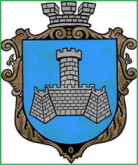 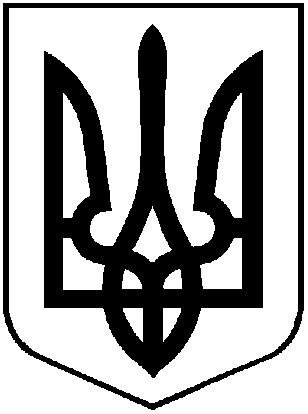 УКРАЇНАХМІЛЬНИЦЬКА МІСЬКА РАДАВІННИЦЬКОЇ ОБЛАСТІВиконавчий комітетР І Ш Е Н Н Я   від  04 березня 2020 року                                                                        № 75Про розгляд клопотань юридичних та фізичних осіб з питань видалення деревонасаджень у населених пунктах  Хмільницької міської об’єднаної територіальної громадиРозглянувши клопотання  юридичних та фізичних осіб з питань видалення деревонасаджень у населених пунктах Хмільницької міської об’єднаної територіальної громади,  враховуючи матеріали  комісії  з  питань визначення стану зелених насаджень у населених пунктах Хмільницької міської об’єднаної територіальної громади, а саме – акти обстеження зелених насаджень, що підлягають видаленню від 29.01.2020р.,  відповідно до Правил благоустрою території населених пунктів Хмільницької міської об’єднаної територіальної громади, затверджених рішенням 68 сесії міської ради 7 скликання від 16.12.2019 року №2401, постанови Кабінету Міністрів України від 01 серпня 2006 року №1045 «Про затвердження Порядку видалення дерев, кущів, газонів і квітників у населених пунктах», наказу Міністерства будівництва, архітектури та житлово-комунального господарства України від 10 квітня 2006 року № 105 «Про затвердження Правил утримання зелених насаджень у населених пунктах України», наказу Міністерства регіонального розвитку, будівництва та житлово-комунального господарства України від 26.04.2019 р. №104 «Планування та забудова територій ДБН Б.2.2-12:2019», рішення  виконавчого комітету Хмільницької міської ради № 83 від 28.02.2018 року  «Про затвердження в новому складі  постійно діючої комісії з питань визначення стану зелених насаджень в Хмільницькій міській об’єднаній територіальній громаді» (зі змінами), керуючись ст.ст. 30, 59 Закону України «Про місцеве самоврядування в Україні», виконком Хмільницької міської  радиВ И Р І Ш И В :ТОВ «Атмосервіс»:1.1. Дозволити видалення трьох дерев  породи липа,  що знаходяться на загальноміській території біля домоволодіння по вул. 1 Травня, 49, які мають незадовільний стан (аварійні, сухостійні);- дозволити видалення трьох дерев породи горіх, що знаходяться на загальноміській території біля багатоквартирного будинку по вул. Монастирська, 56, які мають  незадовільний  стан (затіняють вікна будинку, 3 метри від зовнішньої стіни);- дозволити видалення одного дерева породи липа, що знаходиться на загальноміській території по вул. Ринкова (навпроти магазину «Ясен»), яке має  незадовільний  стан (сухостійне);- дозволити видалення одного дерева породи ясен, що знаходиться на загальноміській території по вул. Ринкова (навпроти магазину «Ясен»), яке має  незадовільний  стан (сухостійне);- провести формувальне обрізування двох дерев породи ясен, які мають задовільний  стан та знаходяться на загальноміській території по вул. Ринкова (навпроти магазину «Ясен»);- провести формувальне обрізування одного дерева породи липа, яке має задовільний  стан та знаходиться на загальноміській території по вул. Ринкова (навпроти магазину «Ясен»).Надавачу послуги з озеленення територій та утримання зелених насаджень деревину від зрізаних  дерев, зазначених  в пункті  1.1  цього рішення,   передати КП «Хмільниккомунсервіс» для оприбуткування через бухгалтерію, а гілки та непридатну деревину утилізувати, склавши відповідний акт.2. Контроль за виконанням цього рішення покласти на заступника міського голови з питань діяльності виконавчих органів міської ради  Загіку В.М.      В.о. міського голови,  секретар міської ради                                                                  П.В. Крепкий